ALLEGATO AAlla Prof.ssa Marcella DistefanoResponsabile Scientifico del Progetto JESSUPc/o Dipartimento di GiurisprudenzaPiazza Pugliatti, 198122  MessinaIl/La sottoscritto/a …………………………………………………………………………………….nato/a a ................................................................ (Prov.……) il…………………….. e residente a.............................................................. (Prov………) via .................................................................. n. ................ cap ..........................c.f. ...................................................................e-mail ..........................................................................recapito telefonico:abitaz. ...................................................... cell …………............................................... recapito eletto (se diverso dalla residenza) ...................................................................CHIEDEdi poter partecipare alla procedura di valutazione comparativa per prendere parte al PROGETTO JESSUP 2017. A tal fine il/la sottoscritto/a, sotto la propria responsabilità, avvalendosi delle disposizioni di cui al D.P.R. 28/12/2000, n. 445, consapevole delle responsabilità civili e penali per le dichiarazioni non veritiere, nonché della decadenza dai benefici eventualmente conseguenti al provvedimento emanato in base alle dichiarazioni non veritiere DICHIARAdi essere iscritto/a al corso di laurea in __________________________________________;di essere in possesso del seguente numero di matricola _____________________________.ALLEGA ALLA PRESENTE: Curriculum vitae in formato europeo, firmato e datato;Fotocopia fronte/retro di un documento di identità in corso di validità debitamente firmata; Eventuale documentazione utile alla valutazione.Firma……………………………………………Il/La sottoscritto/a esprime il proprio consenso affinché i dati personali forniti possano essere trattati, nel rispetto del d.lgs. 196/2003, per gli adempimenti connessi alla presente procedura. Luogo …………………………………………. Data ……………………… Firma …………………………………………. 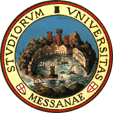 Università degli Studi di MessinaDipartimento di Giurisprudenza“Salvatore Pugliatti”